Príbeh „Futbal“1. Čítal/a si pozorne? Napíš alebo vyznač správnu odpoveď.Prečo Števo nemohol ísť hrať futbal?________________________Kto chýbal chlapcom na futbale?____________________Čo urobil Števo, aby ho nevyrušoval krik zvonka?_____________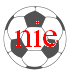 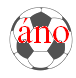 Išiel Števo hrať futbal? Dostal Števo v prvom polčase do bránky gól?Čo by mu pomohlo, aby dobre chytal v bránke?_______________Čo urobil Števo cez polčas?_______________________________Prečo Števo v druhom polčase už nedostal gól?_____________________________________________________2. Zakrúžkuj slová, ktoré súvisia s futbalom. 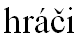 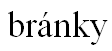 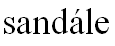 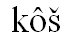 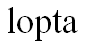 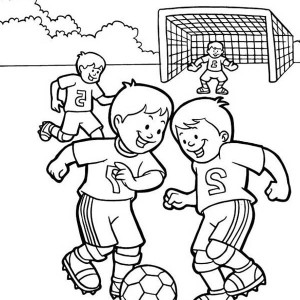 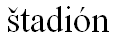 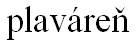 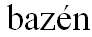 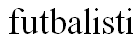 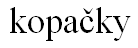 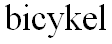 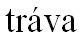 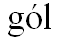 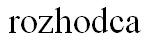 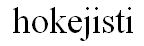 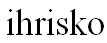 